EMAITZEN TAULAK:OSASUN DETERMINATZAILEAK:Bizitzako eta laneko baldintzak Enpleguko eta laneko baldintzak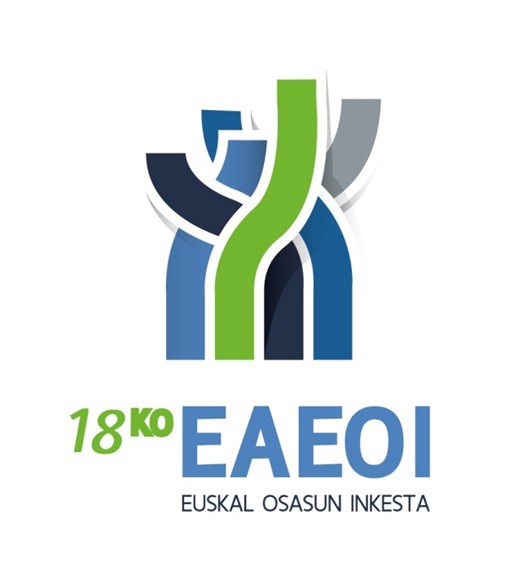 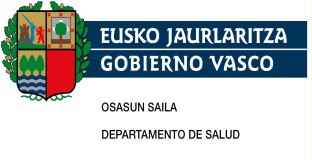 2AURKIBIDE OROKORRA1. BIZITZAKO ETA LANEKO BALDINTZAK Enpleguko eta laneko baldintzaktaula: Biztanleriaren banaketa nork bere lanarekin duen gogobetetzearen arabera, sexua, adina eta lurralde historikoa kontuan izanik…………………………………………………………………………3taula: Biztanleriaren banaketa nork bere lanarekin duen gogobetetzearen arabera, sexua, adina eta klase soziala kontuan izanik………………………………………………………………………………………8taula: Biztanleriaren banaketa nork bere lanarekin duen gogobetetzearen arabera, sexua, adina eta ikasketa-maila kontuan izanik*…………………………………………………………………………………..14taula: Biztanleriaren banaketa nor bere lan-prekarietatearen arabera, sexua, adina eta lurralde historikoa kontuan izanik……….19taula: Biztanleriaren banaketa nor bere lan-prekarietatearen arabera, sexua, adina eta klase soziala kontuan izanik……………….23taula: Biztanleriaren banaketa nor bere lan-prekarietatearen arabera, sexua, adina eta ikasketa-maila kontuan izanik*…………..29taula: Lan baldintza batzuen prebalentzia (%) sexua eta adina kontuan izanik……………………………………………………………………….34taula: Lan baldintza batzuen prebalentzia (%) sexua, adina eta lurralde historikoa kontuan izanik……………………………………………35taula: Lan baldintza batzuen prebalentzia (%) sexua, adina eta klase soziala kontuan izanik…………………………………………………….37taula: Lan baldintza batzuen prebalentzia (%) sexua, adina eta ikasketa-maila kontuan izanik………………………………………………….39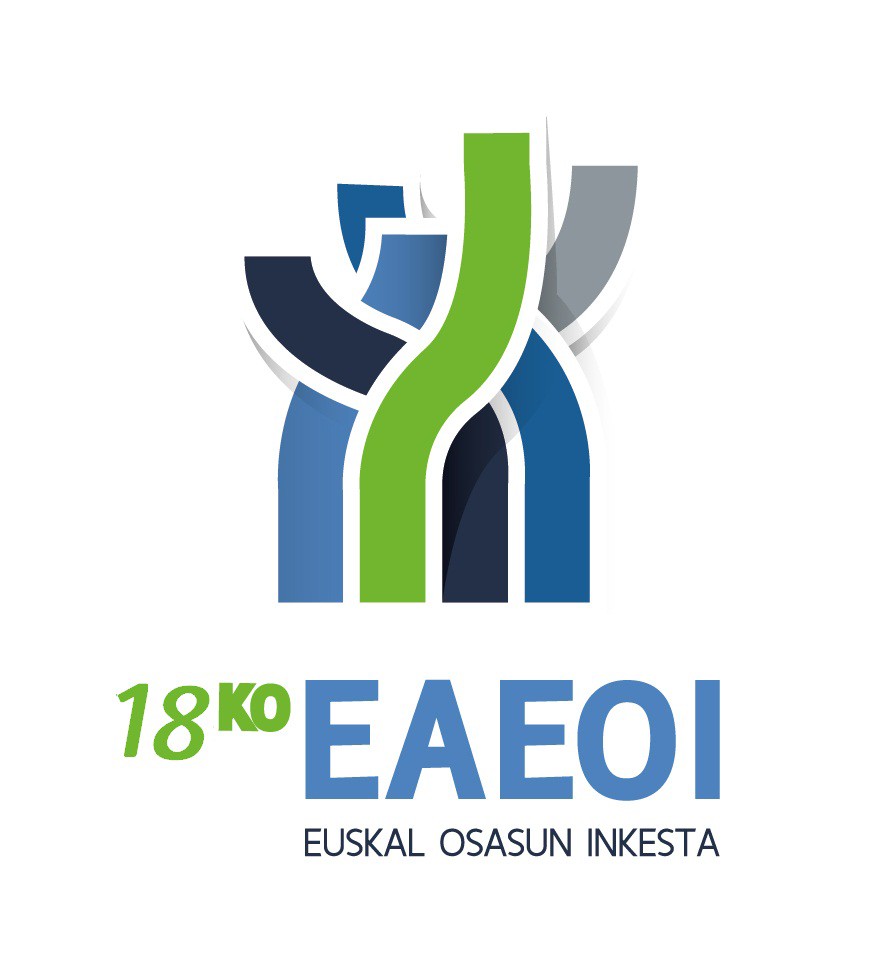 Oso pozik	PozikEz hain pozikEz nago baterepozik	GuztiraOso pozik	PozikEz hain pozikEz nago baterepozik	GuztiraOso pozik	PozikEz hain pozikEz nago baterepozik	GuztiraOso pozik	Pozikpozikpozik	GuztiraOso pozik	Pozikpozikpozik	GuztiraSexu biakGizonezkoak	25-44V	N	11.958	2.660	3.012	17.630%	67,8	15,1	17,1	100,045-64	Guztira	N	145.887	27.643	4.884 178.414%	81,8	15,5	2,7	100,0I	N	19.375	2.222	.	21.597%	89,7	10,3	.	100,0II	N	8.975	1.336	.	10.311%	87,0	13,0	.	100,0III	N	31.453	3.752	323	35.528%	88,5	10,6	0,9	100,0IV	N	72.791	17.351	2.751	92.893%	78,4	18,7	3,0	100,0V	N	13.293	2.981	1.810	18.084%	73,5	16,5	10,0	100,065-74	Guztira	N	708	629	.	1.337%	52,9	47,1	.	100,0II	N	83	.	.	83%	100,0	.	.	100,0III	N	134	196	.	330%	40,6	59,4	.	100,0IV	N	491	.	.	491%	100,0	.	.	100,0V	N	.	433	.	433%	.	100,0	.	100,0>=75	Guztira	N	337	.	.	337%	100,0	.	.	100,0IV	N	337	.	.	337%	100,0	.	.	100,0Emakumezkoak  Guztira  Guztira	N	241.891	111.834 26.284	380.009%	63,7	29,4	6,9	100,0I	N	40.108	12.230	2.523	54.861Emakumezkoak  45-64II	N	16.656	3.019	.	19.675%	84,7	15,3	.	100,0III	N	35.864	8.062	479	44.405%	80,8	18,2	1,1	100,0IV	N	30.201	14.615	5.398	50.214%	60,1	29,1	10,7	100,0V	N	21.359	9.906	1.924	33.189%	64,4	29,8	5,8	100,065-74	Guztira	N	1.018	880	120	2.018%	50,4	43,6	5,9	100,0I	N	375	218	.	593%	63,2	36,8	.	100,0III	N	.	236	.	236%	.	100,0	.	100,0IV	N	643	184	.	827%	77,7	22,3	.	100,0V	N	.	241	120	361%	.	66,8	33,2	100,0Sexu biak	Guztira  Guztira	N	539.622	192.887 44.733	777.243%	69,4	24,8	5,8	100,0I	N	78.768	20.416	3.803	102.986%	76,5	19,8	3,7	100,0II	N	57.502	23.270	2.975	83.747%	68,7	27,8	3,6	100,0III	N	123.379	38.609	3.973	165.961%	74,3	23,3	2,4	100,0Sexu biak7. taula: Lan baldintza batzuen prebalentzia (%) sexua eta adina kontuan izanikGizonezkoak	EmakumezkoakOso pozikPozikEz hain pozikEz nago batere pozikGuztiraGizonezkoakGuztiraEAEN185.696268.26830.5034.691489.158%38,054,86,21,0100,0ArabaN27.80843.5661.1311.45073.955%37,658,91,52,0100,0GipuzkoaN67.23784.75511.8831.528165.404%40,751,27,20,9100,0BizkaiaN90.650139.94717.4891.713249.799%36,356,07,00,7100,015-24EAEN6.40310.48062242417.929%35,758,43,52,4100,0ArabaN8701.014..1.884%46,253,8..100,0GipuzkoaN3.5453.046.4247.015%50,543,4.6,1100,0BizkaiaN1.9886.420622.9.030%22,071,16,9.100,025-44EAEN100.739119.72212.1272.374234.963%42,951,05,21,0100,0ArabaN14.89419.73011877035.513%41,955,60,32,2100,0GipuzkoaN34.70137.4755.40158278.159%44,447,96,90,7100,0BizkaiaN51.14462.5176.6081.022121.291%42,251,55,40,8100,045-64EAEN77.666135.82617.7541.893233.139%33,358,37,60,8100,0ArabaN12.04422.6771.01368036.413%33,162,32,81,9100,0GipuzkoaN28.60043.8776.48252279.481%36,055,28,20,7100,0BizkaiaN37.02169.27310.260691117.245%31,659,18,80,6100,065-74EAEN4942.033..2.527%19,680,4..100,0(continuación)Gizonezkoak65-74ArabaN.145..145%.100,0..100,0GipuzkoaN127358..486%26,273,8..100,0BizkaiaN3671.530..1.897%19,380,7..100,0>=75EAEN393207..600%65,534,5..100,0GipuzkoaN263...263%100,0...100,0BizkaiaN130207..337%38,561,5..100,0EmakumezkoakGuztiraEAEN170.531244.59130.0703.369448.561%38,054,56,70,8100,0ArabaN27.08140.1122.03240069.625%38,957,62,90,6100,0GipuzkoaN56.34980.08310.3441.563148.339%38,054,07,01,1100,0BizkaiaN87.100124.39617.6941.406230.596%37,853,97,70,6100,015-24EAEN3.7417.8592.16060514.366%26,054,715,04,2100,0ArabaN1.018870728.2.616%38,933,327,8.100,0GipuzkoaN1.0672.9681.1113205.467%19,554,320,35,9100,0BizkaiaN1.6564.0213212856.282%26,464,05,14,5100,025-44EAEN91.473117.85914.241596224.169%40,852,66,40,3100,0ArabaN15.04121.2312415636.570%41,158,10,70,2100,0GipuzkoaN29.90838.8705.303.74.081%40,452,57,2.100,0(continuación)Oso pozikPozikEz hain pozikEz nago batere pozikGuztiraEmakumezkoak25-44BizkaiaN46.52557.7578.696540113.518%41,050,97,70,5100,045-64EAEN74.286116.72213.5332.168206.709%35,956,56,51,0100,0ArabaN10.50217.92692734429.699%35,460,43,11,2100,0GipuzkoaN24.97237.4753.9291.24367.619%36,955,45,81,8100,0BizkaiaN38.81361.3208.677581109.391%35,556,17,90,5100,065-74EAEN9241.825136.2.884%32,063,34,7.100,0ArabaN41484136.634%65,313,221,5.100,0GipuzkoaN403443..846%47,652,4..100,0BizkaiaN1071.298..1.405%7,692,4..100,0>=75EAEN107326..433%24,775,3..100,0ArabaN107...107%100,0...100,0GipuzkoaN.326..326%.100,0..100,0Sexu biakGuztiraEAEN356.227512.85960.5738.060937.719%38,054,76,50,9100,0ArabaN54.89083.6783.1631.850143.581%38,258,32,21,3100,0GipuzkoaN123.586164.83822.2273.091313.743%39,452,57,11,0100,0BizkaiaN177.750264.34335.1833.119480.396%37,055,07,30,6100,015-24EAEN10.14518.3392.7811.03032.295%31,456,88,63,2100,0(continuación)Sexu biak15-24ArabaN1.8881.884728.4.501%42,041,916,2.100,0GipuzkoaN4.6136.0141.11174512.482%37,048,28,96,0100,0BizkaiaN3.64410.44194228515.312%23,868,26,21,9100,025-44EAEN192.213237.58126.3692.970459.132%41,951,75,70,6100,0ArabaN29.93540.96236082672.082%41,556,80,51,1100,0GipuzkoaN64.60976.34510.705582152.241%42,450,17,00,4100,0BizkaiaN97.669120.27415.3041.562234.809%41,651,26,50,7100,045-64EAEN151.952252.54831.2874.061439.848%34,557,47,10,9100,0ArabaN22.54640.6031.9401.02466.113%34,161,42,91,5100,0GipuzkoaN53.57281.35210.4111.764147.099%36,455,37,11,2100,0BizkaiaN75.834130.59318.9361.272226.636%33,557,68,40,6100,065-74EAEN1.4183.858136.5.412%26,271,32,5.100,0ArabaN414228136.778%53,229,317,5.100,0GipuzkoaN530801..1.331%39,860,2..100,0BizkaiaN4742.829..3.302%14,385,7..100,0>=75EAEN499533..1.033%48,451,6..100,0ArabaN107...107%100,0...100,0(continuación)Sexu biak>=75GipuzkoaN263326..589%44,655,4..100,0BizkaiaN130207..337%38,561,5..100,0Oso pozikPozikpozikpozikGuztiraGizonezkoakGuztiraGuztiraN185.696268.26830.1764.691488.831%38,054,96,21,0100,0IN31.74230.7123.064.65.519%48,446,94,7.100,0IIN20.47725.7281.193.47.398%43,254,32,5.100,0IIIN41.88061.4396.861.110.180%38,055,86,2.100,0IVN76.948126.89115.8644.169223.872%34,456,77,11,9100,0VN14.64823.4983.19452241.862%35,056,17,61,2100,015-24GuztiraN6.40310.48062242417.929%35,758,43,52,4100,0IN286321..608%47,152,9..100,0IIN1.2921.122..2.414%53,546,5..100,0IIIN8332.088361.3.281%25,463,611,0.100,0IVN3.3645.055.4248.844%38,057,2.4,8100,0VN6291.893261.2.783%22,668,09,4.100,025-44GuztiraN100.739119.72211.8002.374234.636%42,951,05,01,0100,0IN17.42412.8022.480.32.706%53,339,17,6.100,0IIN11.47215.907136.27.515%41,757,80,5.100,0IIIN20.65724.1012.199.46.957%44,051,34,7.100,0IVN43.52756.7735.8042.374108.477%40,152,35,32,2100,0(continuación)Oso pozikPozikpozikpozikGuztiraGizonezkoak25-44VN7.66010.1401.182.18.981%40,453,46,2.100,045-64GuztiraN77.666135.82617.7541.893233.139%33,358,37,60,8100,0IN13.77817.525585.31.887%43,255,01,8.100,0IIN7.7138.6161.057.17.387%44,449,66,1.100,0IIIN19.88834.5614.302.58.750%33,958,87,3.100,0IVN29.92864.15310.0601.371105.512%28,460,89,51,3100,0VN6.36010.9701.75052219.603%32,456,08,92,7100,065-74GuztiraN4942.033..2.527%19,680,4..100,0IN25564..318%80,020,0..100,0IIN.83..83%.100,0..100,0IIIN240689..929%25,874,2..100,0IVN.702..702%.100,0..100,0VN.495..495%.100,0..100,0>=75GuztiraN393207..600%65,534,5..100,0IIIN263...263%100,0...100,0IVN130207..337%38,561,5..100,0EmakumezkoakGuztiraGuztiraN170.531244.59129.9383.369448.429EmakumezkoakGuztiraIN26.32735.3302.74533764.738%40,754,64,20,5100,0IIN34.08822.84864343858.018%58,839,41,10,8100,0IIIN46.54070.1359.958741127.374%36,555,17,80,6100,0IVN46.17380.1489.8211.311137.453%33,658,37,11,0100,0VN17.40336.1316.77254160.847%28,659,411,10,9100,015-24GuztiraN3.7417.8592.16060514.366%26,054,715,04,2100,0IN.1.4073212852.013%.69,915,914,2100,0IIN1.5611.509..3.070%50,849,2..100,0IIIN3421.045364.1.751%19,559,720,8.100,0IVN1.8383.7231.4753207.356%25,050,620,04,4100,0VN.176..176%.100,0..100,025-44GuztiraN91.473117.85914.241596224.169%40,852,66,40,3100,0IN14.87018.7601.551.35.180%42,353,34,4.100,0IIN17.19212.11255722530.087%57,140,31,90,7100,0IIIN24.59330.9555.3735660.977%40,350,88,80,1100,0IVN26.03543.6724.135.73.842%35,359,15,6.100,0VN8.78312.3602.62531524.083Oso pozikPozikpozikpozikGuztiraEmakumezkoak45-64GuztiraN74.286116.72213.4022.168206.577%36,056,56,51,0100,0IN10.87014.9708735226.766%40,655,93,30,2100,0IIN15.1279.2278621324.653%61,437,40,30,9100,0IIIN21.60437.5114.22168564.022%33,758,66,61,1100,0IVN18.06431.6434.21199154.909%32,957,67,71,8100,0VN8.62023.3704.01022636.226%23,864,511,10,6100,065-74GuztiraN9241.825136.2.884%32,063,34,7.100,0IN587192..779%75,324,7..100,0IIN101...101%100,0...100,0IIIN.624..624%.100,0..100,0IVN235783..1.019%23,176,9..100,0VN.225136.361%.62,437,6.100,0>=75GuztiraN107326..433%24,775,3..100,0IIN107...107%100,0...100,0IVN.326..326%.100,0..100,0Sexu biakGuztiraGuztiraN356.227512.85960.1158.060937.260Oso pozikPozikpozikpozikGuztiraSexu biakGuztiraIIN54.56548.5761.836438105.415%51,846,11,70,4100,0IIIN88.420131.57416.819741237.554%37,255,47,10,3100,0IVN123.121207.03925.6845.480361.325%34,157,37,11,5100,0VN32.05159.6299.9661.063102.708%31,258,19,71,0100,015-24GuztiraN10.14518.3392.7811.03032.295%31,456,88,63,2100,0IN2861.7283212852.620%10,966,012,210,9100,0IIN2.8532.631..5.484%52,048,0..100,0IIIN1.1753.133725.5.033%23,362,314,4.100,0IVN5.2028.7781.47574516.200%32,154,29,14,6100,0VN6292.068261.2.958%21,269,98,8.100,025-44GuztiraN192.213237.58126.0412.970458.805%41,951,85,70,6100,0IN32.29331.5624.031.67.886%47,646,55,9.100,0IIN28.66428.01969322557.601%49,848,61,20,4100,0IIIN45.25155.0557.57256107.934%41,951,07,00,1100,0IVN69.562100.4459.9382.374182.319%38,255,15,51,3100,0VN16.44322.4993.80831543.065%38,252,28,80,7100,045-64GuztiraN151.952252.54831.1564.061439.716%34,657,47,10,9100,0(continuación)Sexu biak45-64IN24.64832.4951.4585258.654%42,055,42,50,1100,0IIN22.84017.8431.14321342.040%54,342,42,70,5100,0IIIN41.49272.0728.523685122.772%33,858,76,90,6100,0IVN47.99295.79714.2712.362160.422%29,959,78,91,5100,0VN14.98034.3415.76174855.829%26,861,510,31,3100,065-74GuztiraN1.4183.858136.5.412%26,271,32,5.100,0IN841256..1.097%76,723,3..100,0IIN10183..184%55,144,9..100,0IIIN2401.313..1.553%15,484,6..100,0IVN2351.486..1.721%13,786,3..100,0VN.721136.857%.84,115,9.100,0>=75GuztiraN499533..1.033%48,451,6..100,0IIN107...107%100,0...100,0IIIN263...263%100,0...100,0IVN130533..663%19,680,4..100,0Oso pozikPozikEz hain pozikEz nago batere pozikGuztiraGizonezkoakGuztiraGuztiraN185.696268.26830.5034.691489.158%38,054,86,21,0100,0Ikasket. gabe, lehen hezk.N19.11526.9673.65129650.030%38,253,97,30,6100,0Oinarrizko big. hezk.N19.51036.6865.4771.52163.194%30,958,18,72,4100,0Goi mailako big. hezk.N91.947134.03214.7862.874243.640%37,755,06,11,2100,0Hirugarren hezkuntzaN55.12470.5836.588.132.295%41,753,45,0.100,015-24GuztiraN6.40310.48062242417.929%35,758,43,52,4100,0Ikasket. gabe, lehen hezk.N501...501%100,0...100,0Oinarrizko big. hezk.N3631.188261.1.812%20,065,614,4.100,0Goi mailako big. hezk.N3.9578.51036142413.252%29,964,22,73,2100,0Hirugarren hezkuntzaN1.583782..2.365%67,033,0..100,025-44GuztiraN100.739119.72212.1272.374234.963%42,951,05,21,0100,0Ikasket. gabe, lehen hezk.N7.51210.4941.637.19.643%38,253,48,3.100,0Oinarrizko big. hezk.N11.03114.4271.33861627.411%40,252,64,92,2100,0Goi mailako big. hezk.N50.54459.7095.4761.758117.486%43,050,84,71,5100,0Hirugarren hezkuntzaN31.65335.0933.676.70.422%44,949,85,2.100,045-64GuztiraN77.666135.82617.7541.893233.139%33,358,37,60,8100,0Ikasket. gabe, lehen hezk.N10.97315.9922.01429629.275%37,554,66,91,0100,0(continuación)Oso pozikPozikEz hain pozikEz nago batere pozikGuztiraGizonezkoak45-64Oinarrizko big. hezk.N8.11621.0713.87890533.970%23,962,011,42,7100,0Goi mailako big. hezk.N36.81764.4688.950691110.926%33,258,18,10,6100,0Hirugarren hezkuntzaN21.76034.2952.912.58.967%36,958,24,9.100,065-74GuztiraN4942.033..2.527%19,680,4..100,0Ikasket. gabe, lehen hezk.N.275..275%.100,0..100,0Goi mailako big. hezk.N3671.346..1.713%21,478,6..100,0Hirugarren hezkuntzaN127413..540%23,676,4..100,0>=75GuztiraN393207..600%65,534,5..100,0Ikasket. gabe, lehen hezk.N130207..337%38,561,5..100,0Goi mailako big. hezk.N263...263%100,0...100,0EmakumezkoakGuztiraGuztiraN170.531244.59130.0703.369448.561%38,054,56,70,8100,0Ikasket. gabe, lehen hezk.N13.06518.4022.38060834.454%37,953,46,91,8100,0Oinarrizko big. hezk.N17.06626.6073.40222647.301%36,156,37,20,5100,0Goi mailako big. hezk.N62.72596.99712.377680172.778%36,356,17,20,4100,0Hirugarren hezkuntzaN77.675102.58511.9121.856194.028%40,052,96,11,0100,015-24GuztiraN3.7417.8592.16060514.366%26,054,715,04,2100,0Ikasket. gabe, lehen hezk.N176...176%100,0...100,0(continuación)Oso pozikPozikEz hain pozikEz nago batere pozikGuztiraEmakumezkoak15-24Oinarrizko big. hezk.N.373..373%.100,0..100,0Goi mailako big. hezk.N2.3474.1041.231.7.682%30,653,416,0.100,0Hirugarren hezkuntzaN1.2183.3839296056.135%19,955,115,19,9100,025-44GuztiraN91.473117.85914.241596224.169%40,852,66,40,3100,0Ikasket. gabe, lehen hezk.N6.5105.23192.11.833%55,044,20,8.100,0Oinarrizko big. hezk.N6.7399.704963.17.406%38,755,85,5.100,0Goi mailako big. hezk.N31.07644.8285.340.81.245%38,255,26,6.100,0Hirugarren hezkuntzaN47.14958.0957.846596113.686%41,551,16,90,5100,045-64GuztiraN74.286116.72213.5332.168206.709%35,956,56,51,0100,0Ikasket. gabe, lehen hezk.N6.29511.7962.15260820.851%30,256,610,32,9100,0Oinarrizko big. hezk.N10.17516.1742.43922629.014%35,155,78,40,8100,0Goi mailako big. hezk.N28.98247.8385.80668083.305%34,857,47,00,8100,0Hirugarren hezkuntzaN28.83340.9143.13765473.539%39,255,64,30,9100,065-74GuztiraN9241.825136.2.884%32,063,34,7.100,0Ikasket. gabe, lehen hezk.N831.049136.1.268%6,682,710,7.100,0Oinarrizko big. hezk.N152356..508%29,970,1..100,0Goi mailako big. hezk.N320227..547%58,441,6..100,0(continuación)Oso pozikPozikEz hain pozikEz nago batere pozikGuztiraEmakumezkoak65-74Hirugarren hezkuntzaN369192..561%65,734,3..100,0>=75GuztiraN107326..433%24,775,3..100,0Ikasket. gabe, lehen hezk.N.326..326%.100,0..100,0Hirugarren hezkuntzaN107...107%100,0...100,0Sexu biakGuztiraGuztiraN356.227512.85960.5738.060937.719%38,054,76,50,9100,0Ikasket. gabe, lehen hezk.N32.18045.3706.03190484.484%38,153,77,11,1100,0Oinarrizko big. hezk.N36.57663.2938.8791.747110.494%33,157,38,01,6100,0Goi mailako big. hezk.N154.672231.02927.1633.554416.418%37,155,56,50,9100,0Hirugarren hezkuntzaN132.799173.16818.5001.856326.323%40,753,15,70,6100,015-24GuztiraN10.14518.3392.7811.03032.295%31,456,88,63,2100,0Ikasket. gabe, lehen hezk.N677...677%100,0...100,0Oinarrizko big. hezk.N3631.561261.2.185%16,671,412,0.100,0Goi mailako big. hezk.N6.30412.6131.59142420.933%30,160,37,62,0100,0Hirugarren hezkuntzaN2.8014.1659296058.500%33,049,010,97,1100,025-44GuztiraN192.213237.58126.3692.970459.132%41,951,75,70,6100,0Ikasket. gabe, lehen hezk.N14.02215.7251.729.31.475%44,550,05,5.100,0Oinarrizko big. hezk.N17.77024.1312.30161644.817%39,753,85,11,4100,0(continuación)Oso pozikPozikEz hain pozikEz nago batere pozikGuztiraSexu biak25-44Goi mailako big. hezk.N81.619104.53710.8161.758198.731%41,152,65,40,9100,0Hirugarren hezkuntzaN78.80293.18911.523596184.109%42,850,66,30,3100,045-64GuztiraN151.952252.54831.2874.061439.848%34,557,47,10,9100,0Ikasket. gabe, lehen hezk.N17.26827.7884.16690450.126%34,455,48,31,8100,0Oinarrizko big. hezk.N18.29137.2456.3171.13162.984%29,059,110,01,8100,0Goi mailako big. hezk.N65.800112.30614.7551.371194.232%33,957,87,60,7100,0Hirugarren hezkuntzaN50.59375.2096.049654132.506%38,256,84,60,5100,065-74GuztiraN1.4183.858136.5.412%26,271,32,5.100,0Ikasket. gabe, lehen hezk.N831.324136.1.543%5,485,88,8.100,0Oinarrizko big. hezk.N152356..508%29,970,1..100,0Goi mailako big. hezk.N6861.573..2.259%30,469,6..100,0Hirugarren hezkuntzaN496605..1.101%45,055,0..100,0>=75GuztiraN499533..1.033%48,451,6..100,0Ikasket. gabe, lehen hezk.N130533..663%19,680,4..100,0Goi mailako big. hezk.N263...263%100,0...100,0Hirugarren hezkuntzaN107...107%100,0...100,0GizonezkoakGuztiraEAEN297.73281.05318.777397.561%74,920,44,7100,0ArabaN59.9463.84275364.540%92,96,01,2100,0GipuzkoaN91.85132.3669.481133.698%68,724,27,1100,0BizkaiaN145.93544.8458.543199.322%73,222,54,3100,015-24EAEN5.9787.2473.74116.966%35,242,722,0100,0ArabaN1.551333.1.884%82,317,7.100,0GipuzkoaN1.8843.6331.4987.015%26,951,821,3100,0BizkaiaN2.5423.2812.2438.066%31,540,727,8100,025-44EAEN144.82245.53310.152200.507%72,222,75,1100,0ArabaN30.5742.88138733.842%90,38,51,1100,0GipuzkoaN44.01919.0225.05268.092%64,627,97,4100,0BizkaiaN70.22923.6314.71398.573%71,224,04,8100,045-64EAEN145.88727.6434.884178.414%81,815,52,7100,0ArabaN27.73762836628.732%96,52,21,3100,0GipuzkoaN45.8159.7112.93158.457%78,416,65,0100,0BizkaiaN72.33517.3031.58791.226%79,319,01,7100,065-74EAEN708629.1.337%52,947,1.100,0(continuación)Gizonezkoak65-74ArabaN83..83%100,0..100,0GipuzkoaN134..134%100,0..100,0BizkaiaN491629.1.121%43,856,2.100,0>=75EAEN337..337%100,0..100,0BizkaiaN337..337%100,0..100,0EmakumezkoakGuztiraEAEN242.022111.83426.284380.141%63,729,46,9100,0ArabaN46.2759.2201.96257.457%80,516,03,4100,0GipuzkoaN70.12444.74811.425126.297%55,535,49,0100,0BizkaiaN125.62357.86712.898196.387%64,029,56,6100,015-24EAEN3.0737.6402.81513.528%22,756,520,8100,0ArabaN782997.1.778%44,056,0.100,0GipuzkoaN1.3262.3021.8395.467%24,342,133,6100,0BizkaiaN9654.3429766.282%15,469,115,5100,025-44EAEN114.54865.51915.377195.443%58,633,57,9100,0ArabaN22.9845.0721.90929.965%76,716,96,4100,0GipuzkoaN31.09727.7967.26766.160%47,042,011,0100,0BizkaiaN60.46732.6506.20199.318%60,932,96,2100,045-64EAEN123.38437.7967.972169.152(continuación)Emakumezkoak45-64EAE%72,922,34,7100,0ArabaN22.1983.0155225.265%87,911,90,2100,0GipuzkoaN37.59214.3262.19954.117%69,526,54,1100,0BizkaiaN63.59420.4545.72189.769%70,822,86,4100,065-74EAEN1.0188801202.018%50,443,65,9100,0ArabaN312136.448%69,630,4.100,0GipuzkoaN109324120552%19,758,621,7100,0BizkaiaN598420.1.018%58,741,3.100,0Sexu biakGuztiraEAEN539.754192.88745.060777.702%69,424,85,8100,0ArabaN106.22113.0622.714121.997%87,110,72,2100,0GipuzkoaN161.97577.11420.905259.995%62,329,78,0100,0BizkaiaN271.558102.71121.441395.710%68,626,05,4100,015-24EAEN9.05014.8886.55530.493%29,748,821,5100,0ArabaN2.3331.330.3.663%63,736,3.100,0GipuzkoaN3.2105.9363.33612.482%25,747,626,7100,0BizkaiaN3.5077.6223.21914.348%24,453,122,4100,025-44EAEN259.370111.05225.529395.950%65,528,06,4100,0ArabaN53.5587.9532.29663.807%83,912,53,6100,0(continuación)GizonezkoakGuztiraGuztiraN297.73281.05318.449397.234%75,020,44,6100,0IN38.6608.1861.28048.126%80,317,02,7100,0IIN24.6628.40275833.822%72,924,82,2100,0IIIN54.18215.1181.18170.481%76,921,41,7100,0IVN154.71741.5639.595205.875%75,220,24,7100,0VN25.5117.7845.63538.930%65,520,014,5100,015-24GuztiraN5.9787.2473.74116.966%35,242,722,0100,0IN.113173286%.39,560,5100,0IIN2651.2925762.132%12,460,627,0100,0IIIN1.4491.472.2.921%49,650,4.100,0IVN4.0042.6612.1788.844%45,330,124,6100,0VN2601.7098142.783%9,361,429,2100,025-44GuztiraN144.82245.5339.825200.180%72,322,74,9100,0IN19.2855.8501.10726.242%73,522,34,2100,0IIN15.3395.77418321.296%72,027,10,9100,0IIIN21.1469.69985831.702%66,730,62,7100,0IVN77.09421.5504.665103.310%74,620,94,5100,0(continuación)EmakumezkoakGuztiraIIIN69.19723.4912.79295.480%72,524,62,9100,0IVN69.04243.07212.658124.772%55,334,510,1100,0VN30.70318.1746.09554.972%55,933,111,1100,015-24GuztiraN3.0737.6402.81513.528%22,756,520,8100,0IN.1.6503632.013%.82,018,0100,0IIN1.0411.4815483.070%33,948,217,9100,0IIIN5729022771.751%32,751,515,8100,0IVN1.4603.6081.4516.519%22,455,322,3100,0VN..176176%..100,0100,025-44GuztiraN114.54865.51915.377195.443%58,633,57,9100,0IN20.5608.1691.98830.717%66,926,66,5100,0IIN15.14310.3681.66827.180%55,738,16,1100,0IIIN32.76214.2902.03549.087%66,729,14,1100,0Sexu biak15-24IIN1.3062.7731.1245.202%25,153,321,6100,0IIIN2.0212.3732774.672%43,350,85,9100,0IVN5.4646.2693.62915.362%35,640,823,6100,0VN2601.7099892.958%8,857,833,4100,025-44GuztiraN259.370111.05225.202395.623%65,628,16,4100,0IN39.84514.0203.09556.960%70,024,65,4100,0IIN30.48316.1421.85148.476%62,933,33,8100,0IIIN53.90723.9892.89380.789%66,729,73,6100,0IVN113.83346.21510.475170.522%66,827,16,1100,0VN21.30210.6866.88838.876%54,827,517,7100,045-64GuztiraN269.14065.43812.856347.434%77,518,83,7100,0IN38.5484.41517243.135%89,410,20,4100,0IIN25.6314.355.29.987%85,514,5.100,0IIIN67.31711.81480379.933%84,214,81,0100,0IVN102.99231.9668.149143.107%72,022,35,7100,0VN34.65212.8883.73351.273%67,625,17,3100,065-74GuztiraN1.7261.5091203.355%51,445,03,6100,0(continuación)Sexu biak65-74IN375218.593%63,236,8.100,0IIN83..83%100,0..100,0IIIN134432.566%23,776,3.100,0IVN1.134184.1.318%86,014,0.100,0VN.675120795%.84,915,1100,0>=75GuztiraN337..337%100,0..100,0IVN337..337%100,0..100,0Ez dagoBaxua edo moderatuaAltuaGuztiraGizonezkoakGuztiraGuztiraN297.73281.05318.777397.561%74,920,44,7100,0Ikasket. gabe, lehen hezk.N31.4766.1602.30639.942%78,815,45,8100,0Oinarrizko big. hezk.N34.5399.2994.54548.383%71,419,29,4100,0Goi mailako big. hezk.N144.37943.0409.619197.039%73,321,84,9100,0Hirugarren hezkuntzaN87.33722.5542.307112.198%77,820,12,1100,015-24GuztiraN5.9787.2473.74116.966%35,242,722,0100,0Ikasket. gabe, lehen hezk.N501..501%100,0..100,0Oinarrizko big. hezk.N7313906911.812%40,321,538,1100,0Goi mailako big. hezk.N3.6995.8603.05012.609%29,346,524,2100,0Hirugarren hezkuntzaN1.047997.2.043%51,248,8.100,025-44GuztiraN144.82245.53310.152200.507%72,222,75,1100,0Ikasket. gabe, lehen hezk.N11.5283.1702.30617.004%67,818,613,6100,0Oinarrizko big. hezk.N15.2914.1561.97421.421%71,419,49,2100,0Goi mailako big. hezk.N74.35721.6664.087100.111%74,321,64,1100,0Hirugarren hezkuntzaN43.64516.5421.78561.972%70,426,72,9100,045-64GuztiraN145.88727.6434.884178.414%81,815,52,7100,0Ikasket. gabe, lehen hezk.N19.1102.990.22.100%86,513,5.100,0(continuación)Ez dagoBaxua edo moderatuaAltuaGuztiraGizonezkoak45-64Oinarrizko big. hezk.N18.5164.7531.88025.150%73,618,97,5100,0Goi mailako big. hezk.N65.83215.0812.48283.394%78,918,13,0100,0Hirugarren hezkuntzaN42.4294.81952247.770%88,810,11,1100,065-74GuztiraN708629.1.337%52,947,1.100,0Goi mailako big. hezk.N491433.924%53,146,9.100,0Hirugarren hezkuntzaN217196.413%52,547,5.100,0>=75GuztiraN337..337%100,0..100,0Ikasket. gabe, lehen hezk.N337..337%100,0..100,0EmakumezkoakGuztiraGuztiraN242.022111.83426.284380.141%63,729,46,9100,0Ikasket. gabe, lehen hezk.N17.5127.8121.97527.299%64,128,67,2100,0Oinarrizko big. hezk.N23.24212.9104.13840.291%57,732,010,3100,0Goi mailako big. hezk.N88.00647.1579.567144.730%60,832,66,6100,0Hirugarren hezkuntzaN113.26343.95510.603167.821%67,526,26,3100,015-24GuztiraN3.0737.6402.81513.528%22,756,520,8100,0Ikasket. gabe, lehen hezk.N..176176%..100,0100,0Oinarrizko big. hezk.N373..373%100,0..100,0Goi mailako big. hezk.N1.6593.7771.4076.844%24,255,220,6100,0(continuación)Ez dagoBaxua edo moderatuaAltuaGuztiraEmakumezkoak15-24Hirugarren hezkuntzaN1.0413.8631.2316.135%17,063,020,1100,025-44GuztiraN114.54865.51915.377195.443%58,633,57,9100,0Ikasket. gabe, lehen hezk.N5.6233.97068810.282%54,738,66,7100,0Oinarrizko big. hezk.N7.7405.1522.35315.246%50,833,815,4100,0Goi mailako big. hezk.N40.04325.3744.42769.845%57,336,36,3100,0Hirugarren hezkuntzaN61.14031.0227.908100.070%61,131,07,9100,045-64GuztiraN123.38437.7967.972169.152%72,922,34,7100,0Ikasket. gabe, lehen hezk.N11.3983.4161.11115.925%71,621,57,0100,0Oinarrizko big. hezk.N14.9777.5221.66524.164%62,031,16,9100,0Goi mailako big. hezk.N46.30317.7883.73367.823%68,326,25,5100,0Hirugarren hezkuntzaN50.7069.0701.46461.240%82,814,82,4100,065-74GuztiraN1.0188801202.018%50,443,65,9100,0Ikasket. gabe, lehen hezk.N491426.916%53,546,5.100,0Oinarrizko big. hezk.N152236120508%29,946,523,6100,0Goi mailako big. hezk.N.218.218%.100,0.100,0Hirugarren hezkuntzaN375..375%100,0..100,0Sexu biakGuztiraGuztiraN539.754192.88745.060777.702%69,424,85,8100,0(continuación)Ez dagoBaxua edo moderatuaAltuaGuztiraSexu biakGuztiraIkasket. gabe, lehen hezk.N48.98813.9724.28167.241%72,920,86,4100,0Oinarrizko big. hezk.N57.78122.2098.68388.673%65,225,09,8100,0Goi mailako big. hezk.N232.38590.19719.187341.769%68,026,45,6100,0Hirugarren hezkuntzaN200.60066.50912.910280.018%71,623,84,6100,015-24GuztiraN9.05014.8886.55530.493%29,748,821,5100,0Ikasket. gabe, lehen hezk.N501.176677%74,0.26,0100,0Oinarrizko big. hezk.N1.1043906912.185%50,517,931,6100,0Goi mailako big. hezk.N5.3599.6374.45719.453%27,549,522,9100,0Hirugarren hezkuntzaN2.0874.8601.2318.178%25,559,415,1100,025-44GuztiraN259.370111.05225.529395.950%65,528,06,4100,0Ikasket. gabe, lehen hezk.N17.1527.1402.99427.286%62,926,211,0100,0Oinarrizko big. hezk.N23.0329.3084.32736.666%62,825,411,8100,0Goi mailako big. hezk.N114.40147.0408.515169.956%67,327,75,0100,0Hirugarren hezkuntzaN104.78547.5639.693162.042%64,729,46,0100,045-64GuztiraN269.27165.43812.856347.566%77,518,83,7100,0Ikasket. gabe, lehen hezk.N30.5086.4061.11138.025%80,216,82,9100,0Oinarrizko big. hezk.N33.49412.2753.54549.313%67,924,97,2100,0(continuación)Total15-2425-4445-6465-74>=75Total15-2425-4445-6465-74>=75Oso arin lan egitea43,650,344,742,049,821,641,739,342,541,149,10,0Lan asko eta estututa29,221,029,529,727,20,032,231,534,230,414,10,0Aldi berean lan bat baino gehiago47,341,748,546,738,60,048,538,153,044,344,324,7Arreta handia mantentzea77,879,377,278,477,665,571,472,172,870,163,00,0Lan monotonoa eta errepikakorra31,244,629,132,043,665,532,940,029,535,934,075,3Neure lan-erritmoa jar dezaket49,442,648,151,253,143,848,934,647,950,762,924,7Erabaki dezaket nire eginbeharrekiko54,639,851,758,484,443,856,548,155,058,863,424,7Lankideekiko harreman egokiak84,188,983,484,392,265,586,685,686,586,697,1100,0Tirabirak lanean6,68,86,96,17,865,57,68,56,98,50,00,0Nire lana baliokoa da89,685,288,990,6100,065,590,280,691,489,892,424,7Oso arin lan egitea34,336,251,340,744,456,931,236,953,7Lan asko eta estututa24,723,434,529,89,228,321,424,135,4Aldi berean lan bat baino gehiago47,934,955,255,227,949,643,135,858,2Arreta handia mantentzea76,277,378,759,479,383,476,975,578,4Lan monotonoa eta errepikakorra23,326,936,358,425,056,915,923,936,3Neure lan-erritmoa jar dezaket51,044,851,929,837,849,149,039,353,5Erabaki dezaket nire eginbeharrekiko54,250,657,325,441,841,353,744,655,7Lankideekiko harreman egokiak84,279,387,170,286,294,886,575,587,7Tirabirak lanean6,26,07,23,69,29,55,85,97,8Nire lana baliokoa da91,687,590,571,481,491,193,486,089,5Araba45-64GipuzkoaBizkaiaAraba65-74GipuzkoaBizkaiaAraba>=75GipuzkoaBizkaiaOso arin lan egitea37,134,948,30,033,157,8.0,038,5Lan asko eta estututa27,724,134,00,00,036,2.0,00,0Aldi berean lan bat baino gehiago52,434,852,90,033,142,9.0,00,0Arreta handia mantentzea76,278,978,7100,072,477,2.100,038,5Lan monotonoa eta errepikakorra28,629,934,557,113,150,4.100,038,5Neure lan-erritmoa jar dezaket53,850,450,9100,086,940,9.100,00,0Erabaki dezaket nire eginbeharrekiko56,157,259,9100,059,389,7.100,00,0Lankideekiko harreman egokiak82,782,486,0100,0100,089,7.100,038,5Tirabirak lanean6,65,56,30,00,010,3.100,038,5Nire lana baliokoa da90,989,391,4100,0100,0100,0.100,038,5Oso arin lan egitea40,929,150,119,351,337,142,728,851,3Lan asko eta estututa30,523,438,420,836,231,930,524,741,7Aldi berean lan bat baino gehiago49,637,155,529,743,337,053,637,962,8Arreta handia mantentzea67,968,374,539,485,873,770,165,578,4Lan monotonoa eta errepikakorra23,732,036,241,738,740,419,128,133,7Neure lan-erritmoa jar dezaket54,047,148,538,728,838,053,846,347,1Erabaki dezaket nire eginbeharrekiko61,150,758,957,647,544,857,149,358,0Lankideekiko harreman egokiak86,381,789,972,286,890,187,581,189,8Tirabirak lanean6,37,78,00,013,87,46,88,06,2Nire lana baliokoa da89,689,890,772,273,690,191,190,891,9Araba45-64GipuzkoaBizkaiaAraba65-74GipuzkoaBizkaiaAraba>=75GipuzkoaBizkaiaOso arin lan egitea40,627,949,440,124,867,80,00,0.Lan asko eta estututa31,221,335,845,50,08,40,00,0.Aldi berean lan bat baino gehiago46,036,049,161,624,848,3100,00,0.Arreta handia mantentzea67,870,170,778,576,048,30,00,0.Lan monotonoa eta errepikakorra27,035,138,958,750,313,10,0100,0.Neure lan-erritmoa jar dezaket54,549,150,6100,077,337,5100,00,0.Erabaki dezaket nire eginbeharrekiko65,852,560,778,577,348,3100,00,0.Lankideekiko harreman egokiak85,881,889,8100,090,1100,0100,0100,0.Tirabirak lanean6,37,110,00,00,00,00,00,0.Nire lana baliokoa da89,690,389,578,590,1100,0100,00,0.IIIIIIIVVIIIIIIIVVIIIIIIIVVOso arin lan egitea42,436,341,245,948,50,043,041,652,770,443,540,041,746,750,6Lan asko eta estututa28,321,925,032,532,90,00,017,328,325,025,922,624,232,045,3Aldi berean lan bat baino gehiago51,345,448,546,743,281,40,073,341,333,450,148,947,247,654,1Arreta handia mantentzea83,382,573,379,866,2100,077,4100,070,480,281,685,070,479,464,5Lan monotonoa eta errepikakorra11,811,826,440,745,30,00,062,739,886,710,012,831,537,135,0Neure lan-erritmoa jar dezaket62,463,354,340,946,4100,076,646,830,933,150,272,853,240,739,3Erabaki dezaket nire eginbeharrekiko72,173,061,544,642,181,459,348,238,19,362,878,157,841,140,0Lankideekiko harreman egokiak88,088,782,582,784,981,488,3100,084,093,385,590,781,282,084,3Tirabirak lanean9,14,85,27,72,80,00,011,013,70,06,63,45,49,22,6Nire lana baliokoa da96,591,387,889,185,447,1100,0100,073,7100,098,293,082,289,880,5III45-64IIIIVVIII65-74IIIIVVIII>=75IIIIVVOso arin lan egitea42,529,740,644,244,60,00,059,8100,00,0..0,038,5.Lan asko eta estututa31,524,026,333,223,00,00,021,170,00,0..0,00,0.Aldi berean lan bat baino gehiago52,146,448,546,235,140,00,038,470,00,0..0,00,0.Arreta handia mantentzea84,679,173,981,067,3100,0100,085,6100,012,5..100,038,5.Lan monotonoa eta errepikakorra13,411,519,844,848,260,0100,042,50,087,5..100,038,5.Neure lan-erritmoa jar dezaket73,946,354,942,156,080,0100,078,930,012,5..100,00,0.Erabaki dezaket nire eginbeharrekiko81,366,864,948,547,480,0100,064,5100,0100,0..100,00,0.Lankideekiko harreman egokiak90,585,682,583,283,9100,0100,078,9100,0100,0..100,038,5.Tirabirak lanean12,07,84,05,63,50,00,021,10,00,0..100,038,5.Nire lana baliokoa da95,787,491,489,887,6100,0100,0100,0100,0100,0..100,038,5.IIIIIIIVVIIIIIIIVVIIIIIIIVVOso arin lan egitea41,836,738,246,543,021,243,538,543,60,049,539,936,946,836,1Lan asko eta estututa38,827,927,536,230,115,943,538,529,80,045,230,728,136,232,0Aldi berean lan bat baino gehiago51,650,349,948,540,449,844,859,727,80,055,857,456,351,939,0Arreta handia mantentzea83,982,772,772,143,285,880,772,464,0100,083,884,772,472,743,1Lan monotonoa eta errepikakorra16,815,625,641,562,115,914,056,254,50,020,317,021,737,653,4Neure lan-erritmoa jar dezaket59,948,949,937,660,232,232,179,226,60,063,644,149,938,554,1Erabaki dezaket nire eginbeharrekiko64,865,858,444,761,532,276,666,137,50,063,659,659,843,858,5Lankideekiko harreman egokiak91,889,286,684,084,585,889,179,285,3100,092,687,888,782,981,7Tirabirak lanean9,17,26,47,98,50,00,015,812,80,010,55,75,46,28,9Nire lana baliokoa da94,095,188,789,786,185,879,579,279,4100,099,195,587,491,684,3III45-64IIIIVVIII65-74IIIIVVIII>=75IIIIVVOso arin lan egitea33,632,039,346,348,126,8100,056,973,70,0.0,0.0,0.Lan asko eta estututa33,122,826,737,829,00,00,019,014,937,6.0,0.0,0.Aldi berean lan bat baino gehiago47,041,843,447,241,626,8100,062,143,737,6.100,0.0,0.Arreta handia mantentzea83,380,773,073,343,2100,0100,062,143,729,1.0,0.0,0.Lan monotonoa eta errepikakorra11,713,828,644,968,138,7100,00,033,066,8.0,0.100,0.Neure lan-erritmoa jar dezaket56,456,449,338,064,286,1100,037,943,7100,0.100,0.0,0.Erabaki dezaket nire eginbeharrekiko68,171,856,847,263,886,1100,062,143,762,4.100,0.0,0.Lankideekiko harreman egokiak91,090,984,885,086,0100,0100,0100,091,8100,0.100,0.100,0.Tirabirak lanean8,210,07,29,88,30,00,00,00,00,0.0,0.0,0.Nire lana baliokoa da87,896,490,089,087,5100,0100,0100,091,862,4.100,0.0,0.Ikasket. gabe, lehen hezk.Oinarrizko big. hezk.Goi mailako big. hezk.Hirugarren hezkuntzaIkasket. gabe, lehen hezk.Oinarrizko big. hezk.Goi mailako big. hezk.Hirugarren hezkuntzaIkasket. gabe, lehen hezk.Oinarrizko big. hezk.Goi mailako big. hezk.Hirugarren hezkuntzaOso arin lan egitea42,751,642,741,80,063,554,825,750,351,542,743,9Lan asko eta estututa28,341,127,227,70,052,218,913,127,740,028,627,5Aldi berean lan bat baino gehiago44,048,946,349,548,141,239,950,750,649,047,948,6Arreta handia mantentzea78,276,576,880,3100,046,981,288,879,573,376,579,3Lan monotonoa eta errepikakorra40,746,632,418,051,952,544,139,738,946,430,816,8Neure lan-erritmoa jar dezaket50,944,047,155,70,045,143,545,248,045,647,350,5Erabaki dezaket nire eginbeharrekiko54,445,852,063,651,925,140,843,053,446,049,357,3Lankideekiko harreman egokiak86,283,182,985,8100,071,093,474,787,784,281,984,4Tirabirak lanean4,47,06,47,80,011,08,112,65,55,57,27,2Nire lana baliokoa da91,087,989,390,6100,075,989,465,992,589,787,889,6Ikasket. gabe, lehen hezk.Oinarrizko big. hezk.Goi mailako big. hezk.Hirugarren hezkuntzaIkasket. gabe, lehen hezk.Oinarrizko big. hezk.Goi mailako big. hezk.Hirugarren hezkuntzaIkasket. gabe, lehen hezk.Oinarrizko big. hezk.Goi mailako big. hezk.Hirugarren hezkuntzaOso arin lan egitea38,051,041,440,076,8.49,736,338,5.0,0.Lan asko eta estututa29,841,326,728,40,0.28,736,30,0.0,0.Aldi berean lan bat baino gehiago40,449,245,550,60,0.45,536,30,0.0,0.Arreta handia mantentzea77,280,776,581,2100,0.74,775,238,5.100,0.Lan monotonoa eta errepikakorra42,046,532,218,223,2.44,351,638,5.100,0.Neure lan-erritmoa jar dezaket54,142,747,162,276,8.46,063,70,0.100,0.Erabaki dezaket nire eginbeharrekiko55,546,855,472,276,8.100,038,90,0.100,0.Lankideekiko harreman egokiak85,382,882,488,0100,0.100,063,738,5.100,0.Tirabirak lanean3,38,05,18,20,0.0,036,338,5.100,0.Nire lana baliokoa da90,487,090,792,8100,0.100,0100,038,5.100,0.Ikasket. gabe, lehen hezk.Oinarrizko big. hezk.Goi mailako big. hezk.Hirugarren hezkuntzaIkasket. gabe, lehen hezk.Oinarrizko big. hezk.Goi mailako big. hezk.Hirugarren hezkuntzaIkasket. gabe, lehen hezk.Oinarrizko big. hezk.Goi mailako big. hezk.Hirugarren hezkuntzaOso arin lan egitea34,845,143,540,50,0100,032,944,730,037,244,942,8Lan asko eta estututa28,327,333,732,70,00,024,643,023,823,636,135,6Aldi berean lan bat baino gehiago45,641,047,651,60,0100,022,355,155,736,451,956,1Arreta handia mantentzea55,557,569,978,90,0100,066,379,869,460,668,078,5Lan monotonoa eta errepikakorra43,751,239,720,40,00,052,927,430,243,638,520,8Neure lan-erritmoa jar dezaket57,351,042,752,30,00,038,133,456,441,539,953,8Erabaki dezaket nire eginbeharrekiko59,455,949,462,50,0100,044,550,960,343,945,762,7Lankideekiko harreman egokiak84,585,586,787,20,0100,083,589,987,883,786,986,5Tirabirak lanean6,310,45,88,80,00,011,75,22,06,95,28,6Nire lana baliokoa da89,288,990,590,5100,0100,075,984,791,189,192,091,4Ikasket. gabe, lehen hezk.Oinarrizko big. hezk.Goi mailako big. hezk.Hirugarren hezkuntzaIkasket. gabe, lehen hezk.Oinarrizko big. hezk.Goi mailako big. hezk.Hirugarren hezkuntzaIkasket. gabe, lehen hezk.Oinarrizko big. hezk.Goi mailako big. hezk.Hirugarren hezkuntzaOso arin lan egitea38,048,643,136,738,776,460,137,20,0..0,0Lan asko eta estututa32,629,832,327,810,729,921,70,00,0..0,0Aldi berean lan bat baino gehiago40,943,345,644,446,429,960,137,20,0..100,0Arreta handia mantentzea49,755,771,979,544,029,9100,0100,00,0..0,0Lan monotonoa eta errepikakorra51,556,839,519,333,629,958,414,9100,0..0,0Neure lan-erritmoa jar dezaket60,656,545,651,333,6100,078,380,60,0..100,0Erabaki dezaket nire eginbeharrekiko61,362,553,163,044,053,5100,080,60,0..100,0Lankideekiko harreman egokiak82,786,186,687,893,4100,0100,0100,0100,0..100,0Tirabirak lanean9,212,85,99,60,00,00,00,00,0..0,0Nire lana baliokoa da89,888,590,489,682,7100,0100,0100,00,0..100,0